 O B E C    L I P O V N Í KObecný úrad  č. 113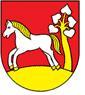 956 01  Bojná 
UZNESENIE č. 12/2021zo zasadnutia Obecného zastupiteľstva konaného dňa  25.06.2021 v KD v Lipovníku o 18:00 hodine Obecné zastupiteľstvo v Lipovníku na svojom zasadnutí prerokovalo:1./ Otvorenie2./ Určenie zapisovateľa a voľba overovateľov zápisnice3./ Informácia starostu obce o činnosti OCÚ –  kontrola plnenia uznesení OZ4./ Správa hlavného kontrolóra obce o vykonaní kontroly za 1.polrok 2021, plán kontrolnej činnosti      na 2. polrok 20215./ Vytvorenie združenia obcí – verejný vodovod6./  Rôzne: Správy, zmluvy, plány činností, došlé podania7./ Diskusia8./ Uznesenie č.12/20209./ ZáverUznesenie č. 12.1./2021zo zasadnutia Obecného zastupiteľstva konaného dňa 25.06.2021 v KD v Lipovníku o 18:00 hodine Bod rokovania č. 1Otvorenie Obecné zastupiteľstvo v Lipovníku podľa zákona č. 369/1990 Zb. o obecnom zriadeníA./ konštatuje:1. Zasadnutie obecného zastupiteľstva bolo zvolané v súlade s platnou právnou úpravou2. Obecné zastupiteľstvo je uznášaniaschopnéB./ schvaľuje:1. Program  zasadnutia obecného zastupiteľstva v rozsahu predloženého návrhuHlasovanie: za: 3 /M. Šlik, V. Roman, I. Páleník/                     proti: 0,                       zdržal sa: 0,                       prítomní : 3V Lipovníku, 25. júna  2021Dušan Turčan, starosta obceVyvesené: Zvesené: Uznesenie č. 12.2./2021zo zasadnutia Obecného zastupiteľstva konaného dňa 25.06.2021 v KD v Lipovníkuo 18:00 hodine Bod rokovania č. 2Určenie zapisovateľa a voľba overovateľov zápisnice Obecné zastupiteľstvo v Lipovníku podľa zákona č. 369/1990 Zb. o obecnom zriadeníA./ určuje:1. Overovateľov zápisnice zo zasadania OZ: Viktor Roman, Igor Páleník 2. Zapisovateľa zo zasadnutia OZ : Ing. Zuzana JančovičováHlasovanie: za: 3  /M. Šlik, V. Roman, I. Páleník/                    proti: 0                    zdržal sa: 0                    prítomných: 3V Lipovníku, 25. júna 2021Dušan Turčan,  starosta obceVyvesené: Zvesené:  Uznesenie č. 12.3./2021zo zasadnutia Obecného zastupiteľstva konaného dňa 25.06.2021 v KD v Lipovníku o 18:00 hodine   Bod rokovania č. 3Informácia starostu obce o činnosti Obecného úradu  –  kontrola plnenia uznesení OZObecné zastupiteľstvo v Lipovníku podľa zákona č. 369/1990 Zb. o obecnom zriadeníA./ berie na vedomie:1. Informácie starostu obce o aktivitách OCÚ za uplynulé obdobie2. Kontrolu plnenia uznesení OZHlasovanie: za: 3 /M. Šlik, V. Roman, I. Páleník/                        	proti: 0                        	zdržal sa: 0                        	prítomných: 3v Lipovníku, 25.júna.2021                                                                                                               Dušan Turčan,      starosta obceVyvesené: Zvesené:  Uznesenie č. 12. 4./2021zo zasadnutia Obecného zastupiteľstva konaného dňa 25.06.2021 v KD v Lipovníku o 18:00 hodine   Bod rokovania č. 4Správa hlavného kontrolóra o vykonaní kontroly za 1. polrok 2021, plán kontrolnej činnosti na 2. polrok 2021Obecné zastupiteľstvo v Lipovníku podľa zákona č. 369/1990 Zb. o obecnom zriadeníA./ berie na vedomie:1. Správu o výsledku kontroly používania a poskytovania dotácií z rozpočtu obce v obci Lipovník2. Správa o výsledku kontroly v obci Lipovník dodržiavania povinností uvoľňovania finančných     prostriedkov v súlade so schváleným rozpočtom na rok 2020 B./ schvaľuje:1. Plán kontrolnej činnosti hlavného kontrolóra obce Lipovník na 2. polrok 2021C./ ukladá Hlavnému kontrolórovi obce:1. Vypracovať správy z vykonaných kontrol a priebežne ich predkladať obecnému zastupiteľstvu  Hlasovanie: za: 3 /M. Šlik, V. Roman, I. Páleník/                        	proti: 0                        	zdržal sa: 0                        	prítomných: 3v Lipovníku, 25. júna 2021                                                                                                               Dušan Turčan,      starosta obceVyvesené: Zvesené:Uznesenie č. 12.5./2021zo zasadnutia Obecného zastupiteľstva konaného dňa  25.06.2021 v KD v Lipovníku  o 18:00 hodine Bod rokovania č. 5 Vytvorenie združenia obcí – verejný vodovodObecné zastupiteľstvo v Lipovníku podľa zákona č. 369/1990 Zb. o obecnom zriadeníA./ berie na vedomie:1. Dôvodovú správu starostu obce Lipovník o zámere a cieľoch zriadenia združenia obcí B./ schvaľuje:1. Zmluvu o zriadení združenia obcí LIPO - BLES2. Stanovy združenia obcí LIPO - BLESC./ odporúča:Starostovi obce:1.Podať spoločný návrh na registráciu združenia na okresnom úrade v NitreHlasovanie: za: 3 /M. Šlik, V. Roman, , I. Páleník/                        	proti: 0                        	zdržal sa: 0                        	prítomných: 3v Lipovníku, 25. júna 2021                                                                                                               Dušan Turčan,      starosta obceVyvesené: Zvesené:Uznesenie č. 12.6./2021zo zasadnutia Obecného zastupiteľstva konaného dňa  25.06.2021 v KD v Lipovníku  o 18:00 hodine Bod rokovania č. 6Rôzne Obecné zastupiteľstvo v Lipovníku podľa zákona č. 369/1990 Zb. o obecnom zriadeníA./ berie na vedomie:1. Správu nezávislého audítora pre štatutárny orgán a OZ obce Lipovník  - správa z auditu účtovnej     závierky k 31.12.20202. Informáciu starostu obce o postupe obce pri vysporiadaní pozemkov pod trafostanicou     a miestnou komunikáciou v časti dolná ulica3. Žiadosť Petra Stískala, Nitrianska Blatnica 356, 956 05 o povolenie na zriadenie vjazdu z cesty     a miestnej komunikácie4. Návrh Emílie Šlikovej, Lipovník 70 a Ing. Petra Súkeníka. N. Teslu 11, Piesťany na odpredaj      časti pozemkov za účelom zakrytia kanála, ktorý odvádza povrchové vody z obecných pozemkovB./ schvaľuje:1. Uzatvorené zmluvy:     Z 05/021- Z 13/021 o poskytovaní služieb MOM s poskytovateľom Pe – a – ma, s.r.o., Krušovská    1831/9, 955 01 Topoľčany – testovanie COVID – mobilné odberové miesto    Z 14/021 Kúpna zmluva č.140/16/2021  – AGROTRADE GROUP –  postrek ROUDUP    Z 15/021 Zmluva o poskytovaní audítorských služieb - Ing. Jozef Adamkovič – vykonanie auditu      účtovnej závierky 2020    Z 16/021 Zmluva o odbere odpadov /Rámcová zmluva/ zn. 2021 /ENVIMETAL s.r.o., Nitrianska     Blatnica 372 – odber odpadov na zhodnotenie    Z 17/021 Zmluva o dielo GAMAT s. r. o. Bobrovec – realizácia plochej strechy na budove č. 140     TJ – odstránenie havarijného stavu – technické zhodnotenie    Z 18/021 Zmluva o dielo, Václav Pavlík. VEPA Topoľčany – výmena okien na budove č. 140 TJodstránenie havarijného stavu – technické zhodnotenie2. Kúpna zmluva Z 19/021 nákup pozemkov pod miestnou komunikáciou parc. čísla CKN 508/11,      508/12, 508/9 v celosti v znení schváleného zámeru OZ č. 10.9./2020,B:3,4,5 zo dňa 04.12.20203. Organizáciu kultúrno športovej akcie – obecnú opekačku pre deti, súťaž vo varení gulášu         a kopanie jedenástok termín bude priebežne upresnený4. Investičnú akciu dobudovanie chodníka na miestnom cintoríne 5. Rozpočtové opatrenie č. 2/2021 s účinnosťou od 25.06.2021C./neschvaľuje: 1. Žiadosť Petra Stískala, Nitrianska Blatnica 356, 956 05 o povolenie na zriadenie vjazdu z cesty     a miestnej komunikácieD./ odporúča:Starostovi obce: 1. Organizačne, materiálne a finančne zabezpečiť realizáciu prípravných prác plánovaných    kultúrnych,  spoločenských, športových a investičných zámerov obce 2. Priebežne vykonávať údržbu a zveľaďovanie majetku obce a údržbu verejnej zelene na    pozemkoch v správe a majetku obceHlasovanie:    za: 3/M. Šlik, V. Roman, I. Páleník/                        proti: 0                        zdržal sa: 0                        prítomných: 3V Lipovníku, 25. júna 2021									          Dušan Turčan 										Starosta obceVyvesené: Zvesené:Uznesenie č. 12.7./2021zo zasadnutia Obecného zastupiteľstva konaného dňa   25.06.2021 v KD v Lipovníku  o 18:00 hodine Bod rokovania č.7Diskusia Obecné zastupiteľstvo v Lipovníku podľa zákona č. 369/1990 Zb. o obecnom zriadeníA./ berie na vedomie:1. Diskusné príspevky starostu obce, poslancov OZ a HK Hlasovanie:    za: 3 /M. Šlik, V. Roman,  I.Páleník/                        proti: 0                        zdržal sa: 0                        prítomných: 3V Lipovníku, 25. júna 2021										Dušan Turčan 										Starosta obceVyvesené: Zvesené: